Skjervøy kommune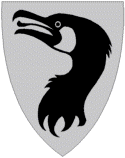 	    		Kultur – og undervisningsetatenSØKNADSSKJEMA FORKULTUR – OG AKTIVITETSMIDLERSøknadsfrist 01. april og 01. novemberNAVN:ADRESSE:TELEFONNUMMER:ORGANISASJONSNUMMER:KONTONUMMER:MAILADRESSE:SØKER OM KR: ______________BESKRIVELSE AV AKTIVITET: